ΘΕΜΑ: «Πρόσκληση εκδήλωσης ενδιαφέροντος για κατάθεση οικονομικής προσφοράς σχετικά µε μετάβαση και επιστροφή μαθητών και εκπαιδευτικών από Πάργα  προς Αθήνα και αντίστροφα». ΣΧΕΤ.: Υ.Α.129287/Γ2/10-11-2011 (ΦΕΚ 2769/τ.Β΄/02-12-2011) µε θέµα «Εκδρομές/Μετακινήσεις μαθητών Δηµοσίων και Ιδιωτικών σχολείων Δευτεροβάθμιας Εκπαίδευσης εντός και εκτός της χώρας».ΠΡΟΣΚΑΛΟΥΜΕΓραφεία Γενικού Τουρισμού µε ειδικό σήµα και άδεια λειτουργίας από τον ΕΟΤ σε ισχύ, να καταθέσουν στo Δέσκειο Γυμνάσιο Πάργας  σφραγισμένη προσφορά κατά το χρονικό διάστηµα από 25-01-2019 µέχρι  01-02-2019 και ώρα 11.00.Οι προσφορές µπορούν να υποβληθούν µε εξουσιοδοτημένο εκπρόσωπο ή ταχυδρομικά, αρκεί να διασφαλιστεί ότι θα έχουν παραληφθεί από το σχολείο µέχρι τη Παρασκευή, 01-02-2019 και ώρα 11.00. Για τη σύνταξη της προσφοράς αυτής σας ενημερώνουμε ότι θα πρέπει να περιλαμβάνονται τα παρακάτω στοιχεία: Διαδρομή	: Πάργα - Αθήνα - Πάργα (μέσω  Γέφυρας Ρίου-Αντιρρίου οδικώς).Αριθµός µετακινούµενων	:  Τριάντα δύο (32) µαθητές και Τρείς (3) συνοδοί εκπαιδευτικοί Τρόπος µεταφοράς των µαθητών	: Με λεωφορείο.Χρονική διάρκεια µετακίνησης	: τρεις (3) ηµέρες από 20 Φεβρουαρίου έως 22 Φεβρουαρίου 2019.Το πρόγραμμα της εκδρομής έχει ως εξής:1η ημέρα: Τετάρτη, 20-02-2019Ώρα 08.00: Αναχώρηση από την Πάργα, από τον χώρο του σχολείου.  »    10.30:Στάση επι της Ιονίας Οδού πριν από το Αντίρριο (ΣΕΑ Ευηνοχωρίου).  »    13.00: Στάση-Γεύμα για μία (1) ώρα επί της Ολυμπίας Οδού πριν από την  Αθήνα (ΣΕΑ Μεγάρων)  »    15.00: Άφιξη στο ξενοδοχείο, στην Αθήνα ( Ανάπαυση).  »    18.00: Περιήγηση στην πλατεία Συντάγματος και στο χώρο του μνημείου του  Αγνώστου Στρατιώτη.  »    19.00: Επίσκεψη στη Βουλή των Ελλήνων.	»    21.00: Δείπνο σε ταβέρνα με μουσική.	»    23.00: Επιστροφή στο ξενοδοχείο.2η ημέρα: Πέμπτη, 21-02-2019Ώρα 08.30: Πρωινό στο ξενοδοχείο.  »    10.00: Παρακολούθηση Πειραμάτων στο Ευγενίδειο   Ίδρυμα με θέμα « Η φύση του φωτός.»  »    11.30: Επίσκεψη στο Ύδρυμα «Σταύρος Νιάρχος» εάν ο καιρός το επιτρέπει.               	»    13.30: Γεύμα στο Mall of Athens στον Άγιο Δημήτριο (Λεωφ. Βουλιαγμένης).     	»    15.30: Επιστροφή στο ξενοδοχείο – Ανάπαυση.  	»    19.00: Επίσκεψη στον Πολυχώρο Mall of Athens στο Μαρούσι.                       Παρακολούθηση κινηματογραφικής ταινίας. – Δείπνο.   »    23.00: Επιστροφή στο ξενοδοχείο.3η ημέρα: Παρασκευή, 22-02-2019Ώρα 09.00: Πρωινό στο ξενοδοχείο.  »    10.30: Επίσκεψη και ξενάγηση στο Μουσείο της Ακρόπολης  »    12.30: Επίσκεψη στο βράχο της Ακρόπολης .  »    14.00: Αναχώρηση από την Αθήνα για Πάργα.   »    14.45: Στάση επί της Ολυμπίας Οδού (ΣΕΑ Μεγάρων) για φαγητό.  »    17.30: Στάση επί της Ιωνίας Οδού (ΣΕΑ Ευηνοχωρίου).  »    21.30: Άφιξη στην Πάργα.Παρακαλούµε κατά τη σύνταξη της προσφοράς να λάβετε υπόψη σας τα εξής: Η μετακίνηση των µαθητών να γίνει µε λεωφορείο που πληροί τις προδιαγραφές ασφαλούς μετακίνησης, βάσει της κείμενης σχετικής νοµοθεσίας.Το λεωφορείο να είναι στη διάθεση του σχολείου καθ’ όλη τη διάρκεια της εκδροµής. Να αναφέρεται στην προσφορά το όνομα του ξενοδοχείου, η κατηγορία και η ακριβής  τοποθεσία (σε κεντρική περιοχή, κατά προτίμηση 3* -  4*).Τα δωμάτια του ξενοδοχείου για τους μαθητές να είναι δίκλινα ή τρίκλινα και για τους συνοδούς εκπαιδευτικούς μονόκλινα.Στην τελική συνολική τιµή να συμπεριλαμβάνονται, ο Φ.Π.Α., η επιβάρυνση ανά µαθητή, ασφάλεια αστικής ευθύνης του διοργανωτή σύμφωνα με την κείμενη νομοθεσία και πρόσθετη ασφάλιση για την πληρωμή των εξόδων σε περίπτωση ατυχήματος ή ασθένειας μαθητών ή συνοδών εκπαιδευτικών.Με την προσφορά σας θα πρέπει να κατατεθεί υπεύθυνη δήλωση, ότι διαθέτετε ειδικό σήµα και άδεια λειτουργίας από τον ΕΟΤ σε ισχύ. Στην επιστροφή και ίσως και κατά την αναχώρηση το λεωφορείο θα πρέπει να μεταφέρει τους μαθητές από – προς Ανθούσα και Αγιά.Όσοι ενδιαφέρονται να λάβουν µέρος  µπορούν να υποβάλουν τις προσφορές τους, σύµφωνα µε τους παρακάτω τρόπους: α) προσωπικά ή µε εκπρόσωπο στο ενδιαφερόμενο σχολείο,β) µε συστημένη ταχυδρομική επιστολή που θα απευθύνεται στο ενδιαφερόμενο σχολείο. Οι εκπρόθεσμες προσφορές δε λαμβάνονται υπόψη και επιστρέφονται χωρίς να αποσφραγισθούν, έστω και αν η καθυστέρηση οφείλεται σε οποιαδήποτε αιτία του ταχυδρομείου, των διανοµέων, των µέσων συγκοινωνίας. Η επιλογή του Ταξιδιωτικού Γραφείου θα γίνει µε κριτήρια οικονοµικά και ποιοτικά από επιτροπή, που θα συσταθεί για το σκοπό αυτό. (Αξιολόγηση των προσφορών: 01-02-2019 και ώρα 11.30)Το Γραφείο που θα επιλεγεί θα ενημερωθεί µε τηλεφωνική επικοινωνία από τον Διευθυντή του Σχολείου αμέσως μετά την αξιολόγηση των προσφορών.Σε περίπτωση αθέτησης των ανωτέρω προϋποθέσεων, το σχολείο επιφυλάσσεται να αποφασίσει για τις περαιτέρω νόµιµες ενέργειες. Ο Διευθυντής του Σχολείου (Α.Α Ο υποδιευθυντής)                                                                                                                                    Παύλος Νάκας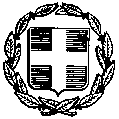 ΕΛΛΗΝΙΚΗ    ΔΗΜΟΚΡΑΤΙΑΥΠΟΥΡΓΕΙΟ ΠΑΙΔΕΙΑΣ, ΕΡΕΥΝΑΣ ΚΑΙ ΘΡΗΣΚΕΥΜΑΤΩΝ           ΠΕΡΙΦΕΡΕΙΑΚΗ Δ/ΝΣΗ Π.& Δ. ΕΚΠ/ΣΗΣ ΗΠΕΙΡΟΥ                     Δ/ΝΣΗ Β/ΘΜΙΑΣ ΕΚΠ/ΣΗΣ ΠΡΕΒΕΖΑΣ                          ΔΕΣΚΕΙΟ ΓΥΜΝΑΣΙΟ ΠΑΡΓΑΣΤαχ. Δ/νση :  Αθ. Δέσκα 1, 48060, ΠάργαΤηλ.               :  26840-31231Fax                :  26840-31231E-Mail          :  mail@gym-pargas.pre.sch.grΑΝΑΚΟΙΝΟΠΟΙΗΣΗ ΣΤΟ ΟΡΘΟ            Πάργα  , 24-01-2019       Αριθ. Πρωτ:  13ΠΡΟΣΓΡΑΦΕΙΑ  ΓΕΝΙΚΟΥ  ΤΟΥΡΙΣΜΟΥΚΟΙΝ.:  Δ/ΝΣΗ B/ΘΜΙΑΣ ΕΚΠ/ΣΗΣ ΠΡΕΒΕΖΑΣ